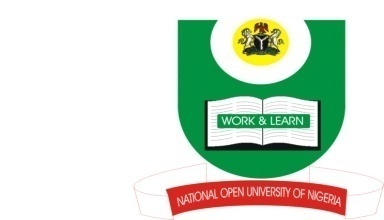 NATIONAL OPEN UNIVERSITY OF NIGERIAPlot 91, Cadastral Zone, Nnamdi Azikiwe Expressway, Jabi- AbujaFaculty of Arts October/September EXAMINATION 2016Course Code: ISL 438Course Title: Al Mirath: Islamic Law of Inheritance.Credit Unit: 2.0    UnitsTime Allowed: 2 hrsInstruction: Answer any THREE of the following Questions.Discuss the relationships that qualify Muslims to have shares from the property left behind by relatives.                                                                                                   (23 Marks)Explain the shares of husband and wife from the estate of their deceased spouses.    (23 Marks)           Explain the difference between the Igbo system of succession and Islamic law of succession.  (24 Marks)Justify occasional gender disparity in the Islamic law on inheritance.                                                                                                 (23 Marks)Mention and explain the first three charges against the properties of a deceased Muslim.  (23 Marks)